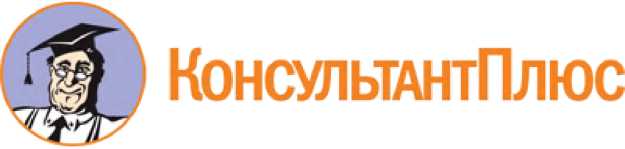 Приказ Минздрава России от 27.04.2021 N 404н(ред. от 01.02.2022)"Об утверждении Порядка проведения
профилактического медицинского осмотра и
диспансеризации определенных групп
взрослого населения"
(Зарегистрировано в Минюсте России
30.06.2021 N 64042)Документ предоставлен КонсультантПлюс
www.consultant.ruПриказ Минздрава России от 27.04.2021 N 404н(ред. от 01.02.2022)"Об утверждении Порядка проведения профилактического м.Документ предоставлен КонсультантПлюсДата сохранения: 24.03.2022Зарегистрировано в Минюсте России 30 июня 2021 г. N 64042МИНИСТЕРСТВО ЗДРАВООХРАНЕНИЯ РОССИЙСКОЙ ФЕДЕРАЦИИПРИКАЗ
от 27 апреля 2021 г. N 404нОБ УТВЕРЖДЕНИИ ПОРЯДКА
ПРОВЕДЕНИЯ ПРОФИЛАКТИЧЕСКОГО МЕДИЦИНСКОГО ОСМОТРА
И ДИСПАНСЕРИЗАЦИИ ОПРЕДЕЛЕННЫХ ГРУПП ВЗРОСЛОГО НАСЕЛЕНИЯСписок изменяющих документов
(в ред. Приказа Минздрава России от 01.02.2022 N 44н)В соответствии с частью 7 статьи 46 Федерального закона от 21 ноября 2011 г. N 323-ФЗ "Об
основах охраны здоровья граждан в Российской Федерации" (Собрание законодательства
Российской Федерации, 2011, N 48, ст. 6724; 2016, N 27, ст. 4219) приказываю:Утвердить порядок проведения профилактического медицинского осмотра и
диспансеризации определенных групп взрослого населения согласно приложению.Признать утратившими силу:приказ Министерства здравоохранения Российской Федерации от 13 марта 2019 г. N 124н
"Об утверждении порядка проведения профилактического медицинского осмотра и
диспансеризации определенных групп взрослого населения" (зарегистрирован Министерством
юстиции Российской Федерации 24 апреля 2019 г., регистрационный N 54495);приказ Министерства здравоохранения Российской Федерации от 2 сентября 2019 г. N 716н
"О внесении изменений в порядок проведения профилактического медицинского осмотра и
диспансеризации определенных групп взрослого населения, утвержденный приказом
Министерства здравоохранения Российской Федерации от 13 марта 2019 г. N 124н"
(зарегистрирован Министерством юстиции Российской Федерации 16 октября 2019 г. N 56254);приказ Министерства здравоохранения Российской Федерации от 2 декабря 2020 г. N 1278н
"О внесении изменений в Порядок проведения профилактического медицинского осмотра и
диспансеризации определенных групп взрослого населения, утвержденный приказом
Министерства здравоохранения Российской Федерации от 13 марта 2019 г. N 124н"
(зарегистрирован Министерством юстиции Российской Федерации 22 декабря 2020 г. N 61693).Настоящий приказ вступает в силу с 1 июля 2021 г. и действует до 1 июля 2027 г.МинистрМ.А.МУРАШКОКонсультантПлюснадежная правовая поддержкаwww.consultant.ruСтраница 2 из 51Приказ Минздрава России от 27.04.2021 N 404н(ред. от 01.02.2022)"Об утверждении Порядка проведения профилактического м.Документ предоставлен КонсультантПлюсДата сохранения: 24.03.2022Приложениек приказу Министерства здравоохранения
Российской Федерации
от 27.04.2021 N 404нПОРЯДОКПРОВЕДЕНИЯ ПРОФИЛАКТИЧЕСКОГО МЕДИЦИНСКОГО ОСМОТРА
И ДИСПАНСЕРИЗАЦИИ ОПРЕДЕЛЕННЫХ ГРУПП ВЗРОСЛОГО НАСЕЛЕНИЯСписок изменяющих документов
(в ред. Приказа Минздрава России от 01.02.2022 N 44н)Настоящий порядок регулирует вопросы, связанные с проведением в медицинских
организациях профилактического медицинского осмотра и диспансеризации следующих групп
взрослого населения (в возрасте от 18 лет и старше):работающие граждане;неработающие граждане;обучающиеся в образовательных организациях по очной форме.Настоящий порядок не применяется в случаях, когда законодательными и иными
нормативными правовыми актами Российской Федерации установлен иной порядок проведения
профилактического медицинского осмотра или диспансеризации отдельных категорий граждан.Профилактический медицинский осмотр проводится в целях раннего (своевременного)
выявления состояний, заболеваний и факторов риска их развития, немедицинского потребления
наркотических средств и психотропных веществ, а также в целях определения групп здоровья и
выработки рекомендаций для пациентов.Диспансеризация представляет собой комплекс мероприятий, включающий в себя
профилактический медицинский осмотр и дополнительные методы обследований, проводимых в
целях оценки состояния здоровья (включая определение группы здоровья и группы диспансерного
наблюдения) и осуществляемых в отношении определенных групп населения в соответствии с
законодательством Российской Федерации <1>.<1> Часть 4 статьи 46 Федерального закона от 21 ноября 2011 г. N 323-ФЗ "Об основах
охраны здоровья граждан в Российской Федерации" (Собрание законодательства Российской
Федерации, 2011, N 48, ст. 6724; 2016, N 27, ст. 4219) (далее - Федеральный закон N 323-ФЗ).КонсультантПлюснадежная правовая поддержкаwww.consultant.ruСтраница 3 из 51Приказ Минздрава России от 27.04.2021 N 404н(ред. от 01.02.2022)"Об утверждении Порядка проведения профилактического м.Документ предоставлен КонсультантПлюсДата сохранения: 24.03.2022Медицинские мероприятия, проводимые в рамках настоящего порядка, направлены на:профилактику и раннее выявление (скрининг) хронических неинфекционных заболеваний
(состояний), являющихся основной причиной инвалидности и преждевременной смертности
населения Российской Федерации (далее - хронические неинфекционные заболевания), факторов
риска их развития, включающих повышенный уровень артериального давления,
гиперхолестеринемию, повышенный уровень глюкозы в крови натощак, курение табака, риск
пагубного потребления алкоголя, нерациональное питание, низкую физическую активность,
избыточную массу тела или ожирение (далее - факторы риска), а также риска потребления
наркотических средств и психотропных веществ без назначения врача;определение группы здоровья, необходимых профилактических, лечебных,
реабилитационных и оздоровительных мероприятий для граждан с выявленными хроническими
неинфекционными заболеваниями и (или) факторами риска их развития, а также для здоровых
граждан;проведение профилактического консультирования граждан с выявленными хроническими
неинфекционными заболеваниями и факторами риска их развития;определение группы диспансерного наблюдения граждан с выявленными хроническими
неинфекционными заболеваниями и иными заболеваниями (состояниями), включая граждан с
высоким и очень высоким сердечно-сосудистым риском.Профилактический медицинский осмотр проводится ежегодно:в качестве самостоятельного мероприятия;в рамках диспансеризации;в рамках диспансерного наблюдения (при проведении первого в текущем году
диспансерного приема (осмотра, консультации).Диспансеризация проводится:1 раз в три года в возрасте от 18 до 39 лет включительно;ежегодно в возрасте 40 лет и старше, а также в отношении отдельных категорий граждан,
включая:а)	инвалидов Великой Отечественной войны и инвалидов боевых действий, а также
участников Великой Отечественной войны, ставших инвалидами вследствие общего заболевания,
трудового увечья или других причин (кроме лиц, инвалидность которых наступила вследствие их
противоправных действий) <2>;<2> В соответствии со статьей 4, подпунктом 11 пункта 1 статьи 14 и пунктом 2 статьи 15
Федерального закона от 12 января 1995 г. N 5-ФЗ "О ветеранах" (Собрание законодательства
Российской Федерации, 1995, N 3, ст. 168; 2004, N 35, ст. 3607; 2016, N 22, ст. 3097; 2019, N 40, ст.КонсультантПлюснадежная правовая поддержкаwww.consultant.ruСтраница 4 из 51Приказ Минздрава России от 27.04.2021 N 404н(ред. от 01.02.2022)"Об утверждении Порядка проведения профилактического м.Документ предоставлен КонсультантПлюсДата сохранения: 24.03.20225488) (далее - Федеральный закон N 5-ФЗ).б)	лиц, награжденных знаком "Жителю блокадного Ленинграда", лиц, награжденных знаком
"Житель осажденного Севастополя" и признанных инвалидами вследствие общего заболевания,
трудового увечья и других причин (кроме лиц, инвалидность которых наступила вследствие их
противоправных действий) <3>;<3> В соответствии с подпунктом 1 пункта 2 статьи 18 Федерального закона N 5-ФЗ
(Собрание законодательства Российской Федерации, 1995, N 3, ст. 168; 2016, N 22, ст. 3097).в)	бывших несовершеннолетних узников концлагерей, гетто, других мест принудительного
содержания, созданных фашистами и их союзниками в период второй мировой войны,
признанных инвалидами вследствие общего заболевания, трудового увечья и других причин (за
исключением лиц, инвалидность которых наступила вследствие их противоправных действий)<4>;<4> В соответствии с частью 8 статьи 154 Федерального закона от 22 августа 2004 г. N
122-ФЗ "О внесении изменений в законодательные акты Российской Федерации и признании
утратившими силу некоторых законодательных актов Российской Федерации в связи с принятием
федеральных законов "О внесении изменений и дополнений в Федеральный закон "Об общих
принципах организации законодательных (представительных) и исполнительных органов
государственной власти субъектов Российской Федерации" и "Об общих принципах организации
местного самоуправления в Российской Федерации" (Собрание законодательства Российской
Федерации, 2004, N 35, ст. 3607; 2018, N 11, ст. 1591).г)	работающих граждан, не достигших возраста, дающего право на назначение пенсии по
старости, в том числе досрочно, в течение пяти лет до наступления такого возраста и работающих
граждан, являющихся получателями пенсии по старости или пенсии за выслугу лет <5>.<5> В соответствии со статьей 185.1 Трудового кодекса Российской Федерации (Собрание
законодательства Российской Федерации, 2002, N 1, ст. 3; 2020, N 31, ст. 5020).Годом прохождения диспансеризации считается календарный год, в котором гражданин
достигает соответствующего возраста.Перечень приемов (осмотров, консультаций) медицинскими работниками, исследований и
иных медицинских вмешательств, проводимых в рамках профилактического медицинского
осмотра и диспансеризации, определяется в соответствии с пунктами 16 - 18 настоящего порядка и
приложениями N 1 и N 2 к настоящему порядку.Профилактический медицинский осмотр и диспансеризация проводятся в рамках
программы государственных гарантий бесплатного оказания гражданам медицинской помощи иКонсультантПлюснадежная правовая поддержкаwww.consultant.ruСтраница 5 из 51Приказ Минздрава России от 27.04.2021 N 404нДокумент предоставлен КонсультантПлюс"Об утверждении Порядка проведения профилактического м...	Дата	сохранения:	24.03.2022территориальной программы государственных гарантий бесплатного оказания гражданам
медицинской помощи.В дополнение к профилактическим медицинским осмотрам и диспансеризации граждане,
переболевшие новой коронавирусной инфекцией (COVID-19), проходят углубленную
диспансеризацию, включающую исследования и иные медицинские вмешательства в соответствии
с перечнем исследований и иных медицинских вмешательств, проводимых в рамках углубленной
диспансеризации, установленным программой государственных гарантий бесплатного оказания
гражданам медицинской помощи на соответствующий год и плановый период (далее -
углубленная диспансеризация).Углубленная диспансеризация также может быть проведена по инициативе гражданина, в
отношении которого отсутствуют сведения о перенесенном заболевании новой коронавирусной
инфекцией (COVID-19).Органы исполнительной власти субъектов Российской Федерации в сфере охраны здоровья
обеспечивают организацию прохождения гражданами профилактических медицинских осмотров,
диспансеризации, в том числе в вечерние часы и субботу, а также предоставляют гражданам
возможность дистанционной записи на приемы (осмотры, консультации) медицинскими
работниками, исследования и иные медицинские вмешательства, проводимые в рамках
профилактических медицинских осмотров и диспансеризации.В случае использования в медицинской организации медицинской информационной системы
медицинской организации или государственной информационной системы в сфере
здравоохранения субъекта Российской Федерации органы исполнительной власти субъектов
Российской Федерации в сфере охраны здоровья предоставляют гражданам возможность
прохождения опроса (анкетирования), получения информации о целях и объемах
профилактических медицинских осмотров и диспансеризации, записи на приемы (осмотры,
консультации) медицинскими работниками, исследования и иные медицинские вмешательства,
проводимые в рамках профилактических медицинских осмотров и диспансеризации,
информирования о порядке прохождения медицинского осмотра и диспансеризации и
последовательности приемов (осмотров, консультаций) медицинскими работниками,
исследований и иных медицинских вмешательств, в том числе посредством использования
федеральной государственной информационной системы "Единый портал государственных и
муниципальных услуг (функций)" и иных информационных систем, предусмотренных частью 5
статьи 91 Федерального закона N 323-ФЗ.Профилактический медицинский осмотр и первый этап диспансеризации рекомендуется
проводить в течение одного рабочего дня.Органы исполнительной власти субъектов Российской Федерации в сфере охраны здоровья
размещают на своих официальных сайтах в информационно-телекоммуникационной сети
"Интернет" информацию о медицинских организациях, на базе которых граждане могут пройти
профилактические медицинские осмотры и диспансеризацию.При необходимости для проведения приемов (осмотров, консультаций) медицинскими
работниками, исследований и иных медицинских вмешательств, проводимых в рамках
профилактических медицинских осмотров и диспансеризации, могут привлекаться медицинскиеКонсультантПлюснадежная правовая поддержкаwww.consultant.ruСтраница 6 из 51Приказ Минздрава России от 27.04.2021 N 404н(ред. от 01.02.2022)"Об утверждении Порядка проведения профилактического м.Документ предоставлен КонсультантПлюсДата сохранения: 24.03.2022работники медицинских организаций, оказывающих специализированную медицинскую помощь.Профилактический медицинский осмотр и диспансеризация осуществляются
медицинскими организациями (иными организациями, осуществляющими медицинскую
деятельность) (далее - медицинская организация) независимо от организационно-правовой формы,
имеющими лицензию на осуществление медицинской деятельности, предусматривающей работы
(услуги) по "медицинским осмотрам профилактическим", "терапии" или "общей врачебной
практике (семейной медицине)", "акушерству и гинекологии" (для лицензий на осуществление
медицинской деятельности, выданных до вступления в силу постановления Правительства
Российской Федерации от 16 апреля 2012 г. N 291 "О лицензировании медицинской деятельности
(за исключением указанной деятельности, осуществляемой медицинскими организациями и
другими организациями, входящими в частную систему здравоохранения, на территории
инновационного центра "Сколково")") <6> или "акушерству и гинекологии (за исключением
использования вспомогательных репродуктивных технологий)", "акушерству и гинекологии (за
исключением использования вспомогательных репродуктивных технологий и искусственного
прерывания беременности)", "акушерскому делу" или "лечебному делу", "офтальмологии",
"неврологии", "оториноларингологии (за исключением кохлеарной имплантации)", "хирургии"
или "колопроктологии" , "рентгенологии", "клинической лабораторной диагностике" или
"лабораторной диагностике", "функциональной диагностике", "ультразвуковой диагностике",
"урологии", "эндоскопии".<6> Собрание законодательства Российской Федерации, 2012, N 17, ст. 1965; 2020, N 49. ст.7934.Гражданин проходит профилактический медицинский осмотр и диспансеризацию в
медицинской организации, в которой он получает первичную медико-санитарную помощь.При отсутствии в населенном пункте, в котором проживает гражданин старше 65 лет,
медицинской организации, в которой могут быть проведены профилактический медицинский
осмотр или диспансеризация, может осуществляться перевозка гражданина в медицинскую
организацию в рамках мер социальной поддержки, предусмотренных в субъекте Российской
Федерации в соответствии с Федеральным законом от 6 октября 1999 г. N 184-ФЗ "Об общих
принципах организации законодательных (представительных) и исполнительных органов
государственной власти субъектов Российской Федерации" <7>.<7> Собрание законодательства Российской Федерации, 1999, N 42, ст. 5005; 2021, N 22, ст.3690.Медицинской организацией работающему гражданину выдается справка о прохождении
профилактического медицинского осмотра или диспансеризации в день прохождения указанных
осмотра (диспансеризации) в соответствии с Порядком выдачи медицинскими организациями
справок и медицинских заключений, утвержденным приказом Министерства здравоохранения
Российской Федерации от 14 сентября 2020 г. N 972н <8>.КонсультантПлюснадежная правовая поддержкаwww.consultant.ruСтраница 7 из 51Приказ Минздрава России от 27.04.2021 N 404н(ред. от 01.02.2022)"Об утверждении Порядка проведения профилактического м.Документ предоставлен КонсультантПлюсДата сохранения: 24.03.2022<8> Зарегистрирован Министерством юстиции Российской Федерации 4 декабря 2020 г.,
регистрационный N 61261.Необходимым предварительным условием проведения профилактического медицинского
осмотра и диспансеризации является дача информированного добровольного согласия гражданина
(его законного представителя) на медицинское вмешательство с соблюдением требований,
установленных статьей 20 Федерального закона N 323-ФЗ.Гражданин вправе отказаться от проведения профилактического медицинского осмотра и
(или) диспансеризации в целом либо от отдельных видов медицинских вмешательств, входящих в
объем профилактического медицинского осмотра и (или) диспансеризации.Руководитель медицинской организации, медицинские работники отделения (кабинета)
медицинской профилактики и центра здоровья являются ответственными за проведение
профилактического медицинского осмотра и диспансеризации населения, находящегося на
медицинском обслуживании в медицинской организации.Медицинский работник, уполномоченный руководителем медицинской организации,
осуществляет информационное взаимодействие со страховыми медицинскими организациями в
целях организации информирования граждан, подлежащих профилактическому медицинскому
осмотру и (или) диспансеризации в текущем году, или их законных представителей о возможности
прохождения профилактического медицинского осмотра и (или) диспансеризации в соответствии
с Правилами обязательного медицинского страхования, утвержденными приказом Министерства
здравоохранения Российской Федерации от 28 февраля 2019 г. N 108н (далее - Правила
обязательного медицинского страхования) <9>.<9> Зарегистрирован Министерством юстиции Российской Федерации 17 мая 2019 г.,
регистрационный N 54643, с изменениями, внесенными приказами Министерства
здравоохранения Российской Федерации от 9 апреля 2020 г. N 299н (зарегистрирован
Министерством юстиции Российской Федерации 14 апреля 2020 г., регистрационный N 58074), отсентября 2020 г. N 1024н (зарегистрирован Министерством юстиции Российской Федерации 14
октября 2020 г., регистрационный N 60369), от 10 февраля 2021 г. N 65н (зарегистрирован
Министерством юстиции Российской Федерации 17 марта 2021 г., регистрационный N 62797), отмарта 2021 г. N 254н (зарегистрирован Министерством юстиции Российской Федерации 22
апреля 2021 г., регистрационный N 63210).Врач-терапевт (врач-терапевт участковый, врач-терапевт цехового врачебного участка, врач
общей практики (семейный врач) (далее - врач-терапевт) является ответственным за организацию
и проведение профилактического медицинского осмотра и диспансеризации населения
терапевтического, в том числе цехового, участка (участка врача общей практики (семейного
врача), обслуживаемой территории (далее - участок).Фельдшер фельдшерского здравпункта или фельдшерско-акушерского пункта является
ответственным за проведение профилактического медицинского осмотра и диспансеризацииКонсультантПлюснадежная правовая поддержкаwww.consultant.ruСтраница 8 из 51Приказ Минздрава России от 27.04.2021 N 404н(ред. от 01.02.2022)"Об утверждении Порядка проведения профилактического м.Документ предоставлен КонсультантПлюсДата сохранения: 24.03.2022населения фельдшерского участка в случае возложения на него отдельных функций лечащего
врача по непосредственному оказанию медицинской помощи пациенту в период наблюдения за
ним и его лечения, в том числе по проведению профилактического медицинского осмотра и
диспансеризации, в порядке, установленном приказом Министерства здравоохранения и
социального развития Российской Федерации от 23 марта 2012 г. N 252н "Об утверждении
Порядка возложения на фельдшера, акушерку руководителем медицинской организации при
организации оказания первичной медико-санитарной помощи и скорой медицинской помощи
отдельных функций лечащего врача по непосредственному оказанию медицинской помощи
пациенту в период наблюдения за ним и его лечения, в том числе по назначению и применению
лекарственных препаратов, включая наркотические лекарственные препараты и психотропные
лекарственные препараты" <10>.<10> Зарегистрирован Министерством юстиции Российской Федерации 28 апреля 2012 г.,
регистрационный N 23971, с изменениями, внесенными приказом Министерства здравоохранения
Российской Федерации от 31 октября 2017 г. N 882н (зарегистрирован Министерством юстиции
Российской Федерации 9 января 2018 г., регистрационный N 49561).Основными задачами фельдшера фельдшерского здравпункта или
фельдшерско-акушерского пункта при организации и проведении профилактического
медицинского осмотра и диспансеризации являются:привлечение населения, прикрепленного к фельдшерскому участку, к прохождению
профилактического медицинского осмотра и диспансеризации, информирование об их целях,
объеме проводимого обследования и графике работы подразделений медицинской организации,
участвующих в проведении профилактического медицинского осмотра и диспансеризации,
необходимых подготовительных мероприятиях, а также повышение мотивации граждан к
регулярному прохождению профилактического медицинского осмотра и диспансеризации, в том
числе путем проведения разъяснительных бесед на уровне семьи;инструктаж граждан, прибывших на профилактический медицинский осмотр,
диспансеризацию, о порядке их прохождения и последовательности проведения обследования;выполнение приемов (осмотров), медицинских исследований и иных медицинских
вмешательств, входящих в объем профилактического медицинского осмотра и первого этапа
диспансеризации:опроса (анкетирования) граждан и подготовки заключения по его результатам, а также
установления факта наличия дополнительных жалоб на состояние здоровья, не выявленных при
опросе (анкетировании) (далее - анкетирование);расчета на основании антропометрии (измерение роста, массы тела, окружности талии)
индекса массы тела;измерения артериального давления на периферических артериях;определения уровня общего холестерина в крови;КонсультантПлюснадежная правовая поддержкаwww.consultant.ruСтраница 9 из 51Приказ Минздрава России от 27.04.2021 N 404н(ред. от 01.02.2022)"Об утверждении Порядка проведения профилактического м.Документ предоставлен КонсультантПлюсДата сохранения: 24.03.2022определения уровня глюкозы в крови натощак;электрокардиографии в покое;измерения внутриглазного давления;осмотра фельдшером (акушеркой) и (или) взятия мазка с шейки матки в рамках проведения
скрининга, направленного на раннее выявление онкологических заболеваний, согласно
приложению N 2 к настоящему порядку;определения факторов риска и других патологических состояний и заболеваний,
повышающих вероятность развития хронических неинфекционных заболеваний на основании
диагностических критериев, предусмотренных приложением N 3 к настоящему порядку;определения относительного сердечно-сосудистого риска у граждан в возрасте от 18 до 39
лет включительно и абсолютного сердечно-сосудистого риска у граждан в возрасте от 40 до 64 лет
включительно, не имеющих сердечно-сосудистых заболеваний атеросклеротического генеза,
сахарного диабета второго типа и хронической болезни почек;приема (осмотра) по результатам профилактического медицинского осмотра, в том числе
осмотра на выявление визуальных и иных локализаций онкологических заболеваний,
включающего осмотр кожных покровов, слизистых губ и ротовой полости, пальпацию
щитовидной железы, лимфатических узлов;проведения краткого индивидуального профилактического консультирования в рамках
первого этапа диспансеризации;организация выполнения приемов (осмотров), медицинских исследований и иных
медицинских вмешательств, входящих в объем профилактического медицинского осмотра и
первого этапа диспансеризации, не указанных в подпункте 3 настоящего пункта, в том числе
направление по результатам профилактического медицинского осмотра граждан, находящихся под
диспансерным наблюдением (с III группой здоровья), на прием (осмотр) врачом-терапевтом,
врачом по медицинской профилактике отделения (кабинета) медицинской профилактики или
центра здоровья в объеме, предусмотренном в подпункте 12 пункта 16 настоящего порядка;разъяснение пациентам с факторами риска хронических неинфекционных заболеваний мер
по их снижению, а пациентам с высоким и очень высоким абсолютным сердечно-сосудистым
риском, больным ишемической болезнью сердца, цереброваскулярными заболеваниями,
хронической ишемией нижних конечностей атеросклеротического генеза, болезнями,
характеризующимися повышенным кровяным давлением, основных симптомов инфаркта
миокарда и инсульта, а также правил первой помощи при их развитии, жизненной важности
своевременного (не позднее 5 минут от начала появления симптомов) вызова бригады скорой
медицинской помощи;подведение итогов проведения профилактического медицинского осмотра и
диспансеризации на фельдшерском участке;формирование комплекта документов, заполнение карты учета профилактическогоКонсультантПлюснадежная правовая поддержкаwww.consultant.ruСтраница 10 из 51Приказ Минздрава России от 27.04.2021 N 404н(ред. от 01.02.2022)"Об утверждении Порядка проведения профилактического м.Документ предоставлен КонсультантПлюсДата сохранения: 24.03.2022медицинского осмотра (диспансеризации) по форме, утвержденной приказом Министерства
здравоохранения Российской Федерации от 10 ноября 2020 г. N 1207н <11> (далее - карта учета
диспансеризации);<11> Зарегистрирован Министерством юстиции Российской Федерации 11 января 2021 г.,
регистрационный N 62033.информирование граждан о возможности медицинского освидетельствования для
выявления ВИЧ-инфекции в соответствии со статьей 7 Федерального закона от 30 марта 1995 г. N
38-ФЗ "О предупреждении распространения в Российской Федерации заболевания, вызываемого
вирусом иммунодефицита человека (ВИЧ-инфекции)" (далее - Федеральный закон N 38-ФЗ) <12>
с предоставлением адресов медицинских организаций, в которых возможно осуществить
добровольное, в том числе анонимное, медицинское освидетельствование для выявления
ВИЧ-инфекции.<12> Собрание законодательства Российской Федерации, 1995, N 14, ст. 1212; 2013, N 48, ст.6165.Основными задачами врача-терапевта при организации и проведении профилактического
медицинского осмотра и диспансеризации являются:привлечение населения, прикрепленного к участку, к прохождению профилактического
медицинского осмотра и диспансеризации, информирование граждан об их целях, объеме
проводимого обследования и графике работы подразделений медицинской организации,
участвующих в проведении профилактического медицинского осмотра и диспансеризации,
необходимых подготовительных мероприятиях, а также повышение мотивации граждан к
регулярному прохождению профилактического медицинского осмотра и диспансеризации, в том
числе путем проведения разъяснительных бесед на уровне семьи;прием (осмотр) по результатам профилактического медицинского осмотра, в том числе
граждан, направленных в соответствии с подпунктом 4 пункта 13 и подпунктом 6 пункта 15
настоящего порядка, в объеме, предусмотренном в подпункте 12 пункта 16 настоящего порядка,
прием (осмотр) по результатам первого этапа диспансеризации, включающий осмотр на
выявление визуальных и иных локализаций онкологических заболеваний, включающих осмотр
кожных покровов, слизистых губ и ротовой полости, пальпацию щитовидной железы,
лимфатических узлов, с целью установления диагноза заболевания (состояния), определения
группы здоровья, группы диспансерного наблюдения, определения медицинских показаний для
осмотров (консультаций) и исследований в рамках второго этапа диспансеризации, а также прием
(осмотр) по результатам второго этапа диспансеризации в объеме, предусмотренном в подпункте
13 пункта 18 настоящего порядка;разъяснение пациентам с факторами риска хронических неинфекционных заболеваний о
мерах по их снижению, а пациентам с высоким и очень высоким абсолютным
сердечно-сосудистым риском, больным ишемической болезнью сердца, цереброваскулярнымиКонсультантПлюснадежная правовая поддержкаwww.consultant.ruСтраница 11 из 51Приказ Минздрава России от 27.04.2021 N 404н(ред. от 01.02.2022)"Об утверждении Порядка проведения профилактического м.Документ предоставлен КонсультантПлюсДата сохранения: 24.03.2022заболеваниями, хронической ишемией нижних конечностей атеросклеротического генеза,
болезнями, характеризующимися повышенным кровяным давлением, основных симптомов
инфаркта миокарда и инсульта, а также правил первой помощи при их развитии, жизненной
важности своевременного (не позднее 5 мин от начала появления симптомов) вызова бригады
скорой медицинской помощи;подведение итогов	проведения	профилактического	медицинского	осмотра	идиспансеризации на участке;информирование граждан о возможности медицинского освидетельствования для
выявления ВИЧ-инфекции в соответствии со статьей 7 Федерального закона N 38-ФЗ с
предоставлением адресов медицинских организаций, в которых возможно осуществить
добровольное, в том числе анонимное, освидетельствование для выявления ВИЧ-инфекции.Основными задачами отделения (кабинета) медицинской профилактики и центра
здоровья при организации	и	проведении	профилактического	медицинского	осмотра	идиспансеризации являются:составление плана	проведения	профилактического	медицинского	осмотра	идиспансеризации в текущем календарном году (ежемесячного, ежедекадного);участие в информировании населения, находящегося на медицинском обслуживании вмедицинской организации,	о	проведении	профилактического	медицинского	осмотра	идиспансеризации, их целях, а также в проведении разъяснительной работы и мотивировании
граждан к прохождению профилактического медицинского осмотра, диспансеризации;инструктаж граждан, прибывших на профилактический медицинский осмотр,
диспансеризацию, о порядке их прохождения и последовательности проведения обследования;выполнение приемов (осмотров), медицинских исследований и иных медицинских
вмешательств, входящих в объем профилактического медицинского осмотра и диспансеризации:анкетирования;расчета на основании антропометрии (измерение роста, массы тела, окружности талии)
индекса массы тела;измерения артериального давления на периферических артериях;определения уровня общего холестерина в крови;определения уровня глюкозы в крови натощак;измерения внутриглазного давления;определения факторов риска и других патологических состояний и заболеваний,
повышающих вероятность развития хронических неинфекционных заболеваний на основании
диагностических критериев, предусмотренных приложением N 3 к настоящему порядку;КонсультантПлюснадежная правовая поддержкаwww.consultant.ruСтраница 12 из 51Приказ Минздрава России от 27.04.2021 N 404нДокумент предоставлен КонсультантПлюс"Об утверждении Порядка проведения профилактического м...	Дата	сохранения:	24.03.2022определения относительного сердечно-сосудистого риска у граждан в возрасте от 18 до 39
лет включительно, и абсолютного сердечно-сосудистого риска у граждан в возрасте от 40 до 64
лет включительно, не имеющих сердечно-сосудистых заболеваний атеросклеротического генеза,
сахарного диабета второго типа и хронической болезни почек;приема (осмотра) по результатам профилактического медицинского осмотра в объеме,
предусмотренном в подпункте 12 пункта 16 настоящего порядка;проведения краткого индивидуального профилактического консультирования в рамках
профилактического медицинского осмотра и первого этапа диспансеризации, а также
углубленного профилактического консультирования в рамках второго этапа диспансеризации.организация выполнения медицинских исследований и иных медицинских вмешательств,
входящих в объем профилактического медицинского осмотра и диспансеризации, не указанных в
подпункте 4 настоящего пункта;направление по результатам профилактического медицинского осмотра на прием (осмотр)
к врачу-терапевту граждан, у которых по результатам анкетирования, приема (осмотра) и
исследований выявляются жалобы на здоровье и (или) патологические изменения исследуемых
показателей, которых ранее не было или их степень выраженности (отклонение от нормы)
увеличилась;разъяснение пациентам с факторами риска хронических неинфекционных заболеваний мерпо их снижению, а пациентам с высоким и очень высоким абсолютным сердечно-сосудистым
риском, больным ишемической болезнью сердца, цереброваскулярными заболеваниями,
хронической ишемией нижних конечностей атеросклеротического генеза,	болезнями,характеризующимися повышенным кровяным давлением, основных симптомов инфаркта
миокарда и инсульта, а также правил первой помощи при их развитии, жизненной важности
своевременного (не позднее 5 мин от начала появления симптомов) вызова бригады скорой
медицинской помощи;формирование комплекта документов, заполнение карты учета диспансеризации;заполнение форм статистической отчетности, используемых при	проведениипрофилактического медицинского осмотра и диспансеризации;подведение итогов проведения профилактического медицинского	осмотра идиспансеризации в медицинской организации;информирование граждан о возможности медицинского освидетельствования для
выявления ВИЧ-инфекции в соответствии со статьей 7 Федерального закона N 38-ФЗ с
предоставлением адресов медицинских организаций, в которых возможно осуществить
добровольное, в том числе анонимное, освидетельствование для выявления ВИЧ-инфекции.Профилактический медицинский осмотр включает в себя:анкетирование граждан в возрасте 18 лет и старше 1 раз в год в целях:КонсультантПлюснадежная правовая поддержкаwww.consultant.ruСтраница 13 из 51Приказ Минздрава России от 27.04.2021 N 404н	п(ред от 01 02 2022)	Документ	предоставлен	КонсультантПлюс"Об утверждении Порядка проведения профилактического м...	Дата	сохранения-	24.03.2022сбора анамнеза, выявления отягощенной наследственности, жалоб, симптомов, характерных
для следующих неинфекционных заболеваний и состояний:	стенокардии, перенесеннойтранзиторной ишемической атаки или острого нарушения мозгового кровообращения,
хронической обструктивной болезни легких, заболеваний желудочно-кишечного тракта;определения факторов риска и других патологических состояний и заболеваний,
повышающих вероятность развития хронических неинфекционных заболеваний: курения, риска
пагубного потребления алкоголя, риска потребления наркотических средств и психотропных
веществ без назначения врача, характера питания, физической активности; проведение для лиц с
выявленными факторами риска краткого индивидуального профилактического консультирования
в отделении (кабинете) медицинской профилактики, центре здоровья и (или) врачом-терапевтом;выявления у граждан в возрасте 65 лет и старше риска падений, жалоб, характерных для
остеопороза, депрессии, сердечной недостаточности, некоррегированных нарушений слуха и
зрения;расчет на основании антропометрии (измерение роста, массы тела, окружности талии)
индекса массы тела, для граждан в возрасте 18 лет и старше 1 раз в год;измерение артериального давления на периферических артериях для граждан в возрасте 18
лет и старше 1 раз в год;исследование уровня общего холестерина в крови (допускается использование
экспресс-метода) для граждан в возрасте 18 лет и старше 1 раз в год;определение уровня глюкозы в крови натощак (допускается использование
экспресс-метода) для граждан в возрасте 18 лет и старше 1 раз в год;определение относительного сердечно-сосудистого риска у граждан в возрасте от 18 до 39
лет включительно 1 раз в год;определение абсолютного сердечно-сосудистого риска у граждан в возрасте от 40 до 64
лет включительно 1 раз в год (сердечно-сосудистый риск определяется по шкале
сердечно-сосудистого риска SCORE, при этом у граждан, имеющих сердечно-сосудистые
заболевания атеросклеротического генеза, сахарный диабет второго типа и хроническое
заболевание почек, уровень абсолютного сердечно-сосудистого риска по шкале риска SCORE не
определяется и расценивается как очень высокий вне зависимости от показателей шкалы);флюорографию легких или рентгенографию легких для граждан в возрасте 18 лет и старше
1 раз в 2 года (не проводится, если гражданину в течение предшествующего календарного года
проводилась флюорография, рентгенография (рентгеноскопия) или компьютерная томография
органов грудной клетки);электрокардиографию в покое при первом прохождении профилактического медицинского
осмотра, далее в возрасте 35 лет и старше 1 раз в год;измерение внутриглазного давления при первом прохождении профилактического
медицинского осмотра, далее в возрасте 40 лет и старше 1 раз в год;КонсультантПлюснадежная правовая поддержкаwww.consultant.ruСтраница 14 из 51Приказ Минздрава России от 27.04.2021 N 404н	п(ред от 01 02 2022)	Документ	предоставлен	КонсультантПлюс"Об утверждении Порядка проведения профилактического м...	Дата	сохранения-	24.03.2022осмотр фельдшером (акушеркой) или врачом акушером-гинекологом женщин в возрасте
от 18 до 39 лет 1 раз в год;прием (осмотр) по результатам профилактического медицинского осмотра, в том числе
осмотр на выявление визуальных и иных локализаций онкологических заболеваний, включающий
осмотр кожных покровов, слизистых губ и ротовой полости, пальпацию щитовидной железы,
лимфатических узлов, фельдшером фельдшерского здравпункта или фельдшерско-акушерского
пункта, врачом-терапевтом или врачом по медицинской профилактике отделения (кабинета)
медицинской профилактики или центра здоровья;Диспансеризация проводится в два этапа.Первый этап диспансеризации (скрининг) проводится с целью выявления у граждан
признаков хронических неинфекционных заболеваний, факторов риска их развития, риска
пагубного употребления алкоголя, потребления наркотических средств и психотропных веществ
без назначения врача, определения группы здоровья, а также определения медицинских показаний
к выполнению дополнительных обследований и осмотров врачами-специалистами для уточнения
диагноза заболевания (состояния) на втором этапе диспансеризации и включает в себя:для граждан в возрасте от 18 до 39 лет включительно 1 раз в 3 года:а)	проведение профилактического медицинского осмотра в объеме, указанном в подпунктах
1 - 11 пункта 16 настоящего порядка;б)	проведение мероприятий скрининга, направленного на раннее выявление онкологических
заболеваний, согласно приложению N 2 к настоящему порядку;в)	проведение краткого индивидуального профилактического консультирования в отделении
(кабинете) медицинской профилактики, центре здоровья врачом-терапевтом;г)	прием (осмотр) врачом-терапевтом по результатам первого этапа диспансеризации, в том
числе осмотр на выявление визуальных и иных локализаций онкологических заболеваний,
включающий осмотр кожных покровов, слизистых губ и ротовой полости, пальпация щитовидной
железы, лимфатических узлов, с целью установления диагноза, определения группы здоровья,
группы диспансерного наблюдения, определения медицинских показаний для осмотров
(консультаций) и обследований в рамках второго этапа диспансеризации;для граждан в возрасте от 40 до 64 лет включительно 1 раз в год (за исключением приемов
(осмотров), медицинских исследований и иных медицинских вмешательств, входящих в объем
первого этапа диспансеризации, с иной периодичностью):а)	проведение профилактического медицинского осмотра в объеме, указанном в подпунктах
1 - 10 пункта 16 настоящего порядка;б)	проведение мероприятий скрининга, направленного на раннее выявление онкологических
заболеваний, согласно приложению N 2 к настоящему порядку;в)	общий анализ крови (гемоглобин, лейкоциты, СОЭ);КонсультантПлюснадежная правовая поддержкаwww.consultant.ruСтраница 15 из 51Приказ Минздрава России от 27.04.2021 N 404нДокумент предоставлен КонсультантПлюс"Об утверждении Порядка проведения профилактического м...	Дата	сохранения:	24.03.2022г)	проведение краткого индивидуального профилактического консультирования в отделении
(кабинете) медицинской профилактики, центре здоровья;д)	прием (осмотр) врачом-терапевтом по результатам первого этапа диспансеризации, в том
числе осмотр на выявление визуальных и иных локализаций онкологических заболеваний,
включающий осмотр кожных покровов, слизистых губ и ротовой полости, пальпацию щитовидной
железы, лимфатических узлов, с целью установления диагноза, определения группы здоровья,
группы диспансерного наблюдения, определения медицинских показаний для осмотров
(консультаций) и обследований в рамках второго этапа диспансеризации;для граждан в возрасте 65 лет и старше 1 раз в год (за исключением приемов (осмотров),
медицинских исследований и иных медицинских вмешательств, входящих в объем первого этапа
диспансеризации, с иной периодичностью):а)	проведение профилактического медицинского осмотра в объеме, указанном в подпунктах- 10 пункта 16 настоящего порядка;б)	проведение мероприятий скрининга, направленного на раннее выявление онкологических
заболеваний, согласно приложению N 2 к настоящему порядку;в)	общий анализ крови (гемоглобин, лейкоциты, СОЭ);г)	проведение краткого индивидуального профилактического консультирования в отделении
(кабинете) медицинской профилактики, центре здоровья;д)	прием (осмотр) врачом-терапевтом по результатам первого этапа диспансеризации, в том
числе осмотр на выявление визуальных и иных локализаций онкологических заболеваний,
включающий осмотр кожных покровов, слизистых губ и ротовой полости, пальпацию щитовидной
железы, лимфатических узлов, с целью установления диагноза, определения группы здоровья,
группы диспансерного наблюдения, определения медицинских показаний для осмотров
(консультаций) и обследований в рамках второго этапа диспансеризации;В случае если при обращении гражданина для прохождения профилактического
медицинского осмотра, диспансеризации установлено, что исследование не проводилось ранее в
сроки, рекомендованные в пунктах 16 и 17 настоящего порядка, то исследование проводится при
обращении, график последующих исследований смещается согласно рекомендуемой частоте
проведения исследования.Второй этап диспансеризации проводится с целью дополнительного обследования и
уточнения диагноза заболевания (состояния) и включает в себя:осмотр (консультацию) врачом-неврологом (при наличии впервые выявленных указаний
или подозрений на ранее перенесенное острое нарушение мозгового кровообращения для граждан,
не находящихся по этому поводу под диспансерным наблюдением, а также в случаях выявления
по результатам анкетирования нарушений двигательной функции, когнитивных нарушений и
подозрений на депрессию у граждан в возрасте 65 лет и старше, не находящихся по этому поводу
под диспансерным наблюдением);КонсультантПлюснадежная правовая поддержкаwww.consultant.ruСтраница 16 из 51Приказ Минздрава России от 27.04.2021 N 404н	п(ред от 01 02 2022)	Документ	предоставлен	КонсультантПлюс"Об утверждении Порядка проведения профилактического м...	Дата	сохранения-	24.03.2022дуплексное сканирование брахицефальных артерий (для мужчин в возрасте от 45 до 72 лет
включительно и женщин в возрасте от 54 до 72 лет включительно при наличии комбинации трех
факторов риска развития хронических неинфекционных заболеваний: повышенный уровень
артериального давления, гиперхолестеринемия, избыточная масса тела или ожирение, а также по
направлению врача-невролога при впервые выявленном указании или подозрении на ранее
перенесенное острое нарушение мозгового кровообращения для граждан в возрасте от 65 до 90
лет, не находящихся по этому поводу под диспансерным наблюдением);осмотр (консультацию) врачом-хирургом или врачом-урологом (для мужчин в возрасте 45,
50, 55, 60 и 64 лет при повышении уровня простат-специфического антигена в крови более 4
нг/мл);осмотр (консультацию) врачом-хирургом или врачом-колопроктологом, включая
проведение ректороманоскопии (для граждан в возрасте от 40 до 75 лет включительно с
выявленными патологическими изменениями по результатам скрининга на выявление
злокачественных новообразований толстого кишечника и прямой кишки, при отягощенной
наследственности по семейному аденоматозу и (или) злокачественным новообразованиям
толстого кишечника и прямой кишки, при выявлении других медицинских показаний по
результатам анкетирования, а также по назначению врача-терапевта, врача-уролога,
врача-акушера-гинеколога в случаях выявления симптомов злокачественных новообразований
толстого кишечника и прямой кишки);колоноскопию (для граждан в случае подозрения на злокачественные новообразования
толстого кишечника по назначению врача-хирурга или врача-колопроктолога);эзофагогастродуоденоскопия (для граждан в случае подозрения на злокачественные
новообразования пищевода, желудка и двенадцатиперстной кишки по назначению
врача-терапевта);рентгенографию легких, компьютерную томографию легких (для граждан в случае
подозрения на злокачественные новообразования легкого по назначению врача-терапевта);спирометрию (для граждан с подозрением на хроническое бронхолегочное заболевание,
курящих граждан, выявленных по результатам анкетирования, - по назначению врача-терапевта);осмотр (консультацию) врачом-акушером-гинекологом (для женщин в возрасте 18 лет и
старше с выявленными патологическими изменениями по результатам скрининга на выявление
злокачественных новообразований шейки матки, в возрасте от 40 до 75 лет с выявленными
патологическими изменениями по результатам мероприятий скрининга, направленного на раннее
выявление злокачественных новообразований молочных желез);осмотр (консультацию) врачом-оториноларингологом (для граждан в возрасте 65 лет и
старше при наличии медицинских показаний по результатам анкетирования или приема (осмотра)
врача-терапевта);осмотр (консультацию) врачом-офтальмологом (для граждан в возрасте 40 лет и старше,
имеющих повышенное внутриглазное давление, и для граждан в возрасте 65 лет и старше,
имеющих снижение остроты зрения, не поддающееся очковой коррекции, выявленное поКонсультантПлюснадежная правовая поддержкаwww.consultant.ruСтраница 17 из 51Приказ Минздрава России от 27.04.2021 N 404н(ред. от 01.02.2022)"Об утверждении Порядка проведения профилактического м.Документ предоставлен КонсультантПлюсДата сохранения: 24.03.2022результатам анкетирования);осмотр (консультацию) врачом-дерматовенерологом, включая проведение дерматоскопии
(для граждан с подозрением на злокачественные новообразования кожи и (или) слизистых
оболочек по назначению врача-терапевта по результатам осмотра на выявление визуальных и
иных локализаций онкологических заболеваний, включающего осмотр кожных покровов,
слизистых губ и ротовой полости, пальпацию щитовидной железы, лимфатических узлов);проведение исследования уровня гликированного гемоглобина в крови (для граждан с
подозрением на сахарный диабет по назначению врача-терапевта по результатам осмотров и
исследований первого этапа диспансеризации);проведение индивидуального или группового (школы для пациентов) углубленного
профилактического консультирования в отделении (кабинете) медицинской профилактики, центре
здоровья для граждан:а)	с выявленной ишемической болезнью сердца, цереброваскулярными заболеваниями,
хронической ишемией нижних конечностей атеросклеротического генеза или болезнями,
характеризующимися повышенным кровяным давлением;б)	с выявленным по результатам анкетирования риском пагубного потребления алкоголя и
(или) потребления наркотических средств и психотропных веществ без назначения врача;в)	для всех граждан в возрасте 65 лет и старше в целях коррекции выявленных факторов
риска и (или) профилактики старческой астении;г)	при выявлении высокого относительного, высокого и очень высокого абсолютного
сердечно-сосудистого риска, и (или) ожирения, и (или) гиперхолестеринемии с уровнем общего
холестерина 8 ммоль/л и более, а также установленным по результатам анкетирования курению
более 20 сигарет в день, риске пагубного потребления алкоголя и (или) риске немедицинского
потребления наркотических средств и психотропных веществ;прием (осмотр) врачом-терапевтом по результатам второго этапа диспансеризации,
включающий установление (уточнение) диагноза, определение (уточнение) группы здоровья,
определение группы диспансерного наблюдения с учетом заключений врачей-специалистов),
направление граждан при наличии медицинских показаний на дополнительное обследование, не
входящее в объем диспансеризации, в том числе направление на осмотр (консультацию)
врачом-онкологом при подозрении на онкологические заболевания в соответствии с Порядком
оказания медицинской помощи населению по профилю "онкология", утвержденным приказом
Минздрава России от 15 ноября 2012 г. N 915н <13>, а также для получения специализированной,
в том числе высокотехнологичной, медицинской помощи, на санаторно-курортное лечение.<13> Зарегистрирован Министерством юстиции Российской Федерации 17 апреля 2013 г.,
регистрационный N 28163, с изменениями, внесенными приказами Министерства
здравоохранения Российской Федерации от 23 августа 2016 г. N 624н (зарегистрирован
Министерством юстиции Российской Федерации 7 сентября 2016 г., регистрационный N 43597),КонсультантПлюснадежная правовая поддержкаwww.consultant.ruСтраница 18 из 51Приказ Минздрава России от 27.04.2021 N 404н(ред. от 01.02.2022)"Об утверждении Порядка проведения профилактического м.Документ предоставлен КонсультантПлюсДата сохранения: 24.03.2022от 4 июля 2017 г. N 379н (зарегистрирован Министерством юстиции Российской Федерации 24
июля 2017 г., регистрационный N 47503) и от 5 февраля 2019 г. N 48н (зарегистрирован
Министерством юстиции Российской Федерации 27 февраля 2019 г., регистрационный N 53908).Профилактический медицинский осмотр и первый этап диспансеризации могут
проводиться мобильными медицинскими бригадами, осуществляющими свою деятельность в
соответствии с Правилами организации деятельности мобильной медицинской бригады,
предусмотренными приложением N 8 к Положению об организации оказания первичной
медико-санитарной помощи взрослому населению, утвержденному приказом Министерства
здравоохранения и социального развития Российской Федерации от 15 мая 2012 г. N 543н <14>.<14> Зарегистрирован Министерством юстиции Российской Федерации 27 июня 2012 г.,
регистрационный N 24726), с изменениями, внесенными приказами Министерства
здравоохранения Российской Федерации от 23 июня 2015 г. N 361н (зарегистрирован
Министерством юстиции Российской Федерации 7 июля 2015 г., регистрационный N 37921), от 30
сентября 2015 г. N 683н (зарегистрирован Министерством юстиции Российской Федерации 24
ноября 2015 г., регистрационный N 39822), от 30 марта 2018 г. N 139н (зарегистрирован
Министерством юстиции Российской Федерации 16 августа 2018 г., регистрационный N 51917), отмарта 2019 г. N 164н (зарегистрирован Министерством юстиции Российской Федерации 22
апреля 2019 г., регистрационный N 54470), от 3 декабря 2019 г. N 984н (зарегистрирован
Министерством юстиции Российской Федерации 6 февраля 2020 г., регистрационный N 57452) и
от 21 февраля 2020 г. N 114н (зарегистрирован Министерством юстиции Российской Федерациииюля 2020 г., регистрационный N 59083).При проведении профилактического медицинского осмотра и диспансеризации могут
учитываться результаты ранее проведенных (не позднее одного года) медицинских осмотров,
диспансеризации, подтвержденные медицинскими документами гражданина, за исключением
случаев выявления у него симптомов и синдромов заболеваний, свидетельствующих о наличии
медицинских показаний для повторного проведения исследований и иных медицинских
мероприятий в рамках профилактического медицинского осмотра и диспансеризации.При выявлении у гражданина в процессе профилактического медицинского осмотра и
(или) диспансеризации медицинских показаний к проведению осмотров (консультаций)
врачами-специалистами, исследований и мероприятий, включая осмотр (консультацию)
врачом-онкологом при выявлении подозрений на онкологические заболевания визуальных и иных
локализаций, не входящих в объем профилактического медицинского осмотра и (или)
диспансеризации в соответствии с настоящим порядком, они назначаются и выполняются в
соответствиями с положениями порядков оказания медицинской помощи по профилю
выявленного или предполагаемого заболевания (состояния), с учетом стандартов медицинской
помощи, а также на основе клинических рекомендаций <15>.<15> Статья 37 Федерального закона N 323-ФЗ (Собрание законодательства Российской
Федерации, 2011, N 48, ст. 6724; 2018, N 53, ст. 8415).КонсультантПлюснадежная правовая поддержкаwww.consultant.ruСтраница 19 из 51Приказ Минздрава России от 27.04.2021 N 404н(ред. от 01.02.2022)"Об утверждении Порядка проведения профилактического м.Документ предоставлен КонсультантПлюсДата сохранения: 24.03.2022При выявлении у гражданина по результатам профилактического медицинского осмотра
высокого относительного, высокого и очень высокого абсолютного сердечно-сосудистого риска, и
(или) ожирения, и (или) гиперхолестеринемии с уровнем общего холестерина 8 ммоль/л и более, а
также установлении по результатам анкетирования курения более 20 сигарет в день, риска
пагубного потребления алкоголя и (или) риска потребления наркотических средств и
психотропных веществ без назначения врача гражданин направляется на углубленное
профилактическое консультирование вне рамок профилактического медицинского осмотра.На основе сведений о прохождении гражданином профилактического медицинского
осмотра и (или) диспансеризации медицинским работником отделения (кабинета) медицинской
профилактики или центра здоровья, а также фельдшерского здравпункта или
фельдшерско-акушерского пункта (по результатам исследований, проведенных в рамках
профилактического медицинского осмотра и диспансеризации в данном фельдшерском
здравпункте или фельдшерско-акушерском пункте), заполняется карта учета диспансеризации.Результаты приемов (осмотров, консультаций) медицинскими работниками, исследований и
иных медицинских вмешательств, входящих в объем профилактического медицинского осмотра и
диспансеризации, вносятся в медицинскую карту пациента, получающего медицинскую помощь в
амбулаторных условиях <16>, с пометкой "Профилактический медицинский осмотр" или
"Диспансеризация".<16> Приложение N 1 к приказу Минздрава России от 15 декабря 2014 г. N 834н "Об
утверждении унифицированных форм медицинской документации, используемых в медицинских
организациях, оказывающих медицинскую помощь в амбулаторных условиях, и порядков по их
заполнению" (зарегистрирован Министерством юстиции Российской Федерации 20 февраля 2015
г., регистрационный N 36160) с изменениями, внесенными приказами Министерства
здравоохранения Российской Федерации от 9 февраля 2018 г. N 2н (зарегистрирован
Министерством юстиции Российской Федерации 4 апреля 2018 г., регистрационный N 50614) и отноября 2020 г. N 1186н (зарегистрирован Министерством юстиции Российской Федерации 27
ноября 2020 г., регистрационный N 61121).В случае использования в медицинской организации медицинской информационной системы
медицинской организации <17> или государственной информационной системы в сфере
здравоохранения субъекта Российской Федерации <18> при проведении профилактического
медицинского осмотра и диспансеризации, информация о результатах приемов (осмотров,
консультаций) медицинскими работниками, исследований и иных медицинских вмешательств,
входящих в объем профилактического медицинского осмотра и диспансеризации, включая
сведения о медицинской документации, сформированной в форме электронных документов,
представляется в единую государственную информационную систему в сфере здравоохранения, в
том числе с целью предоставления гражданам услуг в сфере здравоохранения в электронной
форме посредством использования федеральной государственной информационной системы
"Единый портал государственных и муниципальных услуг (функций)" <19> и иных
информационных систем, предусмотренных частью 5 статьи 91 Федерального закона N 323-ФЗ.КонсультантПлюснадежная правовая поддержкаwww.consultant.ruСтраница 20 из 51Приказ Минздрава России от 27.04.2021 N 404нДокумент предоставлен КонсультантПлюс"Об утверждении Порядка проведения профилактического м...	Дата	сохранения:	24.03.2022<17> Пункты 30, 32 Требований.<18> Пункты 5, 20 Требований.<19> Часть 5 статьи 91.1 Федерального закона N 323-ФЗ (Собрание законодательства
Российской Федерации, 2011, N 48, ст. 6724; 2017, N 31, ст. 4791).Для определения по результатам профилактического медицинского осмотра или
диспансеризации группы здоровья гражданина и группы диспансерного наблюдения
используются следующие критерии:группа здоровья - граждане, у которых не установлены хронические неинфекционные
заболевания, отсутствуют факторы риска развития таких заболеваний или имеются указанные
факторы риска при низком или среднем абсолютном сердечно-сосудистом риске и которые не
нуждаются в диспансерном наблюдении по поводу других заболеваний (состояний);группа здоровья - граждане, у которых не установлены хронические неинфекционные
заболевания, но имеются факторы риска развития таких заболеваний при высоком или очень
высоком абсолютном сердечно-сосудистом риске, а также граждане, у которых выявлено
ожирение и (или) гиперхолестеринемия с уровнем общего холестерина 8 ммоль/л и более, и (или)
лица, курящие более 20 сигарет в день, и (или) лица с выявленным риском пагубного потребления
алкоголя и (или) риском потреблением наркотических средств и психотропных веществ без
назначения врача, и которые не нуждаются в диспансерном наблюдении по поводу других
заболеваний (состояний). Граждане со II группой здоровья с высоким или очень высоким
абсолютным сердечно-сосудистым риском подлежат диспансерному наблюдению врачом
(фельдшером) отделения (кабинета) медицинской профилактики или центра здоровья, а также
фельдшером фельдшерского здравпункта или фельдшерско-акушерского пункта, за исключением
пациентов с уровнем общего холестерина 8 ммоль/л и более, которые подлежат диспансерному
наблюдению врачом-терапевтом. Гражданам со II группой здоровья при наличии медицинских
показаний врачом-терапевтом назначаются лекарственные препараты для медицинского
применения в целях фармакологической коррекции выявленных факторов риска;Ша группа здоровья - граждане, имеющие хронические неинфекционные заболевания,
требующие установления диспансерного наблюдения или оказания специализированной, в том
числе высокотехнологичной, медицинской помощи, а также граждане с подозрением на наличие
этих заболеваний (состояний), нуждающиеся в дополнительном обследовании;Шб группа здоровья - граждане, не имеющие хронические неинфекционные заболевания, но
требующие установления диспансерного наблюдения или оказания специализированной, в том
числе высокотехнологичной, медицинской помощи по поводу иных заболеваний, а также
граждане с подозрением на наличие этих заболеваний, нуждающиеся в дополнительном
обследовании.Граждане с Ша и Шб группами здоровья подлежат диспансерному наблюдению
врачом-терапевтом, врачами-специалистами с проведением профилактических, лечебных и
реабилитационных мероприятий.По результатам дополнительного обследования группа здоровья гражданина может бытьКонсультантПлюснадежная правовая поддержкаwww.consultant.ruСтраница 21 из 51Приказ Минздрава России от 27.04.2021 N 404нДокумент предоставлен КонсультантПлюс"Об утверждении Порядка проведения профилактического м...	Дата	сохранения:	24.03.2022изменена. При наличии у пациента хронических неинфекционных заболеваний и одновременно
других заболеваний (состояний), требующих диспансерного наблюдения, его включают в Ша
группу здоровья.Основным индикатором эффективности профилактического медицинского осмотра,
диспансеризации является охват граждан профилактическим медицинским осмотром,
диспансеризацией соответственно в медицинской организации.В медицинской организации ведется учет граждан, прошедших профилактический
медицинский осмотр и диспансеризацию, а также отказов граждан от прохождения отдельных
исследований и мероприятий или в целом от профилактического медицинского осмотра и
диспансеризации.Профилактический медицинский осмотр и первый этап диспансеризации считаются
завершенными в случае выполнения в течение календарного года не менее 85% от объема
профилактического медицинского осмотра и первого этапа диспансеризации, при этом
обязательным для всех граждан является проведение анкетирования и прием (осмотр) врачом по
медицинской профилактике отделения (кабинета) медицинской профилактики или центра
здоровья или фельдшером, а также проведение маммографии, исследование кала на скрытую
кровь иммунохимическим качественным или количественным методом, осмотр фельдшером
(акушеркой) или врачом акушером-гинекологом, взятие мазка с шейки матки, цитологическое
исследование мазка с шейки матки, определение простат-специфического антигена в крови,
которые проводятся в соответствии с приложением N 2 к настоящему порядку.Мероприятия профилактического медицинского осмотра и диспансеризации подлежат
включению в территориальную программу государственных гарантий бесплатного оказания
гражданам медицинской помощи и оплате.Уполномоченное лицо страховой медицинской организации не реже одного раза в
квартал осуществляет информирование застрахованных лиц, подлежащих диспансеризации или
профилактическому медицинскому осмотру в текущем году, в том числе не прошедших данные
мероприятия, или законных представителей этих застрахованных лиц о возможности прохождения
диспансеризации или профилактического медицинского осмотра в соответствии с Правилами
обязательного медицинского страхования.В случае выявления у гражданина, являющегося владельцем оружия, при проведении
медицинских осмотров или медицинских освидетельствований либо при оказании ему
медицинской помощи заболеваний, при наличии которых противопоказано владение оружием,
медицинская организация уведомляет об этом владельца оружия и оформляет сообщение о
наличии оснований для внеочередного медицинского освидетельствования и об аннулировании
действующего медицинского заключения об отсутствии медицинских противопоказаний к
владению оружием (при его наличии). Указанное сообщение формируется в форме электронного
документа, подписанного с использованием усиленной квалифицированной цифровой подписи
медицинским работником и медицинской организацией, размещается в федеральном реестре
документов, содержащем сведения о результатах медицинского освидетельствования, который
ведется в единой государственной информационной системе в сфере здравоохранения, и
передается в федеральный орган исполнительной власти, уполномоченный в сфере оборота
оружия <20>.КонсультантПлюснадежная правовая поддержкаwww.consultant.ruСтраница 22 из 51Приказ Минздрава России от 27.04.2021 N 404н(ред. от 01.02.2022)"Об утверждении Порядка проведения профилактического м.Документ предоставлен КонсультантПлюсДата сохранения: 24.03.2022(п. 28 введен Приказом Минздрава России от 01.02.2022 N 44н)<20> Часть девятая статьи 6.1 Федерального закона от 13 декабря 1996 г. N 150-ФЗ "Об
оружии" (Собрание законодательства Российской Федерации, 1996, N 51, ст. 5681; 2021, N 27, ст.
5141).(сноска введена Приказом Минздрава России от 01.02.2022 N 44н)Приложение N 1
к порядку проведения профилактического
медицинского осмотра и диспансеризации
определенных групп взрослого населения,
утвержденному приказом Министерства
здравоохранения Российской Федерации
от 27.04.2021 N 404нПеречень приемов (осмотров, консультаций) медицинскими
работниками, исследований и иных медицинских вмешательств,
проводимых в рамках профилактического медицинского осмотра
и первого этапа диспансеризации в определенные возрастные
периоды мужчинам в возрасте от 18 до 64 лет включительноКонсультантПлюснадежная правовая поддержкаwww.consultant.ruСтраница 23 из 51Приказ Минздрава России от 27.04.2021 N 404н(ред. от 01.02.2022)"Об утверждении Порядка проведения профилактического м.Документ предоставлен КонсультантПлюсДата сохранения: 24.03.2022Осмотр,исследование,мероприятиеВозраст52Опрос(анкетирование)+++++++++++++++++++++++++++++++++++Расчет на
основании
антропометрии
(измерение роста,
массы тела,
окружности талии)
индекса массы тела+++++++++++++++++++++++++++++++++++Измерение
артериального
давления на
периферических
артериях+++++++++++++++++++++++++++++++++++Определение
уровня общего
холестерина в
крови+++++++++++++++++++++++++++++++++++Определение
уровня глюкозы в
крови натощак+++++++++++++++++++++++++++++++++++Определениеотносительного++++++++++++++++++++++КонсультантПлюс	www.consultant.ru	Страница	24	из	51надежная правовая поддержкаПриказ Минздрава России от 27.04.2021 N 404н(ред. от 01.02.2022)"Об утверждении Порядка проведения профилактического м.Документ предоставлен КонсультантПлюсДата сохранения: 24.03.2022КонсультантПлюснадежная правовая поддержкаwww.consultant.ruСтраница 25 из 51Приказ Минздрава России от 27.04.2021 N 404н(ред. от 01.02.2022)"Об утверждении Порядка проведения профилактического м.Документ предоставлен КонсультантПлюсДата сохранения: 24.03.2022КонсультантПлюснадежная правовая поддержкаwww.consultant.ruСтраница 26 из 51Приказ Минздрава России от 27.04.2021 N 404н(ред. от 01.02.2022)"Об утверждении Порядка проведения профилактического м.Документ предоставлен КонсультантПлюсДата сохранения: 24.03.2022КонсультантПлюснадежная правовая поддержкаwww.consultant.ruСтраница 27 из 51Приказ Минздрава России от 27.04.2021 N 404н(ред. от 01.02.2022)"Об утверждении Порядка проведения профилактического м.Документ предоставлен КонсультантПлюсДата сохранения: 24.03.2022диспансеризации, втом числе осмотрна выявлениевизуальных и иныхлокализацийонкологическихзаболеваний,включающийосмотр кожныхпокровов,слизистых губ иротовой полости,пальпациящитовиднойжелезы,лимфатическихузлов, с цельюустановлениядиагноза,определениягруппы здоровья,группыдиспансерного
наблюдения,
определения
медицинских
показаний для
осмотров
(консультаций) и
обследований в
рамках второго
этапаКонсультантПлюснадежная правовая поддержкаwww.consultant.ruСтраница 28 из 51Приказ Минздрава России от 27.04.2021 N 404н(ред. от 01.02.2022)"Об утверждении Порядка проведения профилактического м.Документ предоставлен КонсультантПлюсДата сохранения: 24.03.2022Перечень приемов (осмотров, консультаций) медицинскими
работниками, исследований и иных медицинских вмешательств,
проводимых в рамках профилактического медицинского осмотра
и первого этапа диспансеризации в определенные возрастные
периоды женщинам в возрасте от 18 до 64 лет включительноКонсультантПлюснадежная правовая поддержкаwww.consultant.ruСтраница 29 из 51Приказ Минздрава России от 27.04.2021 N 404н(ред. от 01.02.2022)"Об утверждении Порядка проведения профилактического м.Документ предоставлен КонсультантПлюсДата сохранения: 24.03.2022КонсультантПлюснадежная правовая поддержкаwww.consultant.ruСтраница 30 из 51Приказ Минздрава России от 27.04.2021 N 404н(ред. от 01.02.2022)"Об утверждении Порядка проведения профилактического м.Документ предоставлен КонсультантПлюсДата сохранения: 24.03.2022Измерениевнутриглазногодавления(проводится припервомпрохождениипрофилактическогомедицинскогоосмотра, далее ввозрасте 40 лет истарше 1 раз в год)+++++++++++++Осмотр
фельдшером
(акушеркой) или
врачомакушером-гинекологом++++++++++++++++++++++Прием (осмотр) порезультатампрофилактическогомедицинскогоосмотра, в томчисле осмотр навыявлениевизуальных и иныхлокализацийонкологическихзаболеваний,включающийосмотр кожных+++++++++++++++++++++++++++++++++++КонсультантПлюснадежная правовая поддержкаwww.consultant.ruСтраница 31 из 51Приказ Минздрава России от 27.04.2021 N 404н(ред. от 01.02.2022)"Об утверждении Порядка проведения профилактического м...Документ предоставлен КонсультантПлюсДата сохранения: 24.03.2022покровов,слизистых губ иротовой полости,пальпациющитовиднойжелезы,лимфатическихузлов, фельдшеромфельдшерскогоздравпункта илифельдшерско-акушерского пункта,врачом-терапевтомили врачом помедицинскойпрофилактикеотделения(кабинета)медицинскойпрофилактики илицентра здоровья(не проводится вслучае,	еслипрофилактическиймедицинскийосмотр являетсячастью первогоэтападиспансеризации)Краткоеиндивидуальное++++++++++++КонсультантПлюснадежная правовая поддержкаwww.consultant.ruСтраница 32 из 51Приказ Минздрава России от 27.04.2021 N 404н(ред. от 01.02.2022)"Об утверждении Порядка проведения профилактического м.Документ предоставлен КонсультантПлюсДата сохранения: 24.03.2022профилактическоеконсультированиеОбщий анализ
кровиИсследование калана скрытую кровьиммунохимическим методом (вслучае если приобращениигражданина дляпрохожденияпрофилактическогомедицинскогоосмотра,диспансеризации
установлено, что
исследование не
проводилось ранее
в сроки,рекомендованные в
пунктах 16 и 17
настоящего
порядка, то
исследование
проводится при
обращении, график
последующих
исследований
смещается++++++++++++++++++++КонсультантПлюснадежная правовая поддержкаwww.consultant.ruСтраница 33 из 51Приказ Минздрава России от 27.04.2021 N 404н(ред. от 01.02.2022)"Об утверждении Порядка проведения профилактического м...Документ предоставлен КонсультантПлюсДата сохранения: 24.03.2022согласно
рекомендуемой
частоте проведения
исследования)Маммография
обеих молочных
желез в двух
проекциях (в
случае если при
обращении
гражданина для
прохождения
профилактического
медицинского
осмотра,диспансеризации
установлено, что
исследование не
проводилось ранее
в сроки,рекомендованные впунктах 16 и 17настоящегопорядка, тоисследованиепроводится приобращении, графикпоследующихисследованийсмещаетсясогласно+++++++КонсультантПлюснадежная правовая поддержкаwww.consultant.ruСтраница 34 из 51Приказ Минздрава России от 27.04.2021 N 404н(ред. от 01.02.2022)"Об утверждении Порядка проведения профилактического м.Документ предоставлен КонсультантПлюсДата сохранения: 24.03.2022КонсультантПлюснадежная правовая поддержкаwww.consultant.ruСтраница 35 из 51Приказ Минздрава России от 27.04.2021 N 404н(ред. от 01.02.2022)"Об утверждении Порядка проведения профилактического м.Документ предоставлен КонсультантПлюсДата сохранения: 24.03.2022КонсультантПлюснадежная правовая поддержкаwww.consultant.ruСтраница 36 из 51Приказ Минздрава России от 27.04.2021 N 404н(ред. от 01.02.2022)"Об утверждении Порядка проведения профилактического м.Документ предоставлен КонсультантПлюсДата сохранения: 24.03.2022КонсультантПлюснадежная правовая поддержкаwww.consultant.ruСтраница 37 из 51Приказ Минздрава России от 27.04.2021 N 404н(ред. от 01.02.2022)"Об утверждении Порядка проведения профилактического м.Документ предоставлен КонсультантПлюсДата сохранения: 24.03.2022Перечень приемов (осмотров, консультаций) медицинскими
работниками, исследований и иных медицинских вмешательств,
проводимых в рамках профилактического медицинского осмотра
и первого этапа диспансеризации в определенные возрастные
периоды мужчинам в возрасте 65 лет и старшеОсмотр, исследование,
мероприятиеВозраст65687980829295Опрос (анкетирование)+++++++++++++++++++++++++++++++Расчет на основании
антропометрии (измерение
роста, массы тела,
окружности талии) индекса
массы тела+++++++++++++++++++++++++++++++Измерение артериального
давления+++++++++++++++++++++++++++++++Определение уровня
общего холестерина в
крови+++++++++++++++++++++++++++++++Определение уровня
глюкозы в крови натощак+++++++++++++++++++++++++++++++Флюорография легких+++++++++++++++Электрокардиография в
покое+++++++++++++++++++++++++++++++9КонсультантПлюснадежная правовая поддержкаwww.consultant.ruСтраница 38 из 51Приказ Минздрава России от 27.04.2021 N 404н(ред. от 01.02.2022)"Об утверждении Порядка проведения профилактического м.Документ предоставлен КонсультантПлюсДата сохранения: 24.03.2022КонсультантПлюснадежная правовая поддержкаwww.consultant.ruСтраница 39 из 51Приказ Минздрава России от 27.04.2021 N 404н(ред. от 01.02.2022)"Об утверждении Порядка проведения профилактического м.Документ предоставлен КонсультантПлюсДата сохранения: 24.03.2022КонсультантПлюснадежная правовая поддержкаwww.consultant.ruСтраница 40 из 51Приказ Минздрава России от 27.04.2021 N 404н(ред. от 01.02.2022)"Об утверждении Порядка проведения профилактического м.Документ предоставлен КонсультантПлюсДата сохранения: 24.03.2022результатам первого этапа
диспансеризации, в том
числе осмотр на выявление
визуальных и иных
локализаций
онкологических
заболеваний, включающий
осмотр кожных покровов,
слизистых губ и ротовой
полости, пальпацию
щитовидной железы,
лимфатических узлов, с
целью установления
диагноза, определения
группы здоровья, группы
диспансерного
наблюдения, определения
медицинских показаний
для осмотров
(консультаций) и
обследований в рамках
второго этапа
диспансеризацииПеречень приемов (осмотров, консультаций) медицинскими
работниками, исследований и иных медицинских вмешательств,
проводимых в рамках профилактического медицинского осмотра
и первого этапа диспансеризации в определенные возрастные
периоды женщинам в возрасте 65 лет и старшеОсмотр, исследование,ВозрастКонсультантПлюснадежная правовая поддержкаwww.consultant.ruСтраница 41 из 51Приказ Минздрава России от 27.04.2021 N 404н(ред. от 01.02.2022)"Об утверждении Порядка проведения профилактического м.Документ предоставлен КонсультантПлюсДата сохранения: 24.03.2022КонсультантПлюснадежная правовая поддержкаwww.consultant.ruСтраница 42 из 51Приказ Минздрава России от 27.04.2021 N 404н(ред. от 01.02.2022)"Об утверждении Порядка проведения профилактического м.Документ предоставлен КонсультантПлюсДата сохранения: 24.03.2022КонсультантПлюснадежная правовая поддержкаwww.consultant.ruСтраница 43 из 51Приказ Минздрава России от 27.04.2021 N 404н(ред. от 01.02.2022)"Об утверждении Порядка проведения профилактического м...Документ предоставлен КонсультантПлюсДата сохранения: 24.03.2022обращении гражданина для
прохождения
профилактического
медицинского осмотра,
диспансеризации
установлено, что
исследование не
проводилось ранее в сроки,
рекомендованные в
пунктах 16 и 17 настоящего
порядка, то исследование
проводится при
обращении, график
последующих
исследований смещается
согласно рекомендуемой
частоте проведения
исследования)Маммография обеих
молочных желез в двух
проекциях (в случае если
при обращении гражданина
для прохождения
профилактического
медицинского осмотра,
диспансеризации
установлено, что
исследование не
проводилось ранее в сроки,
рекомендованные в
пунктах 16 и 17 настоящего+++++КонсультантПлюснадежная правовая поддержкаwww.consultant.ruСтраница 44 из 51Приказ Минздрава России от 27.04.2021 N 404н(ред. от 01.02.2022)"Об утверждении Порядка проведения профилактического м.Документ предоставлен КонсультантПлюсДата сохранения: 24.03.2022КонсультантПлюснадежная правовая поддержкаwww.consultant.ruСтраница 45 из 51Приказ Минздрава России от 27.04.2021 N 404н(ред. от 01.02.2022)"Об утверждении Порядка проведения профилактического м.Документ предоставлен КонсультантПлюсДата сохранения: 24.03.2022диагноза, определения
группы здоровья, группы
диспансерного
наблюдения, определения
медицинских показаний
для осмотров
(консультаций) и
обследований в рамках
второго этапа
диспансеризацииКонсультантПлюснадежная правовая поддержкаwww.consultant.ruСтраница 46 из 51Приказ Минздрава России от 27.04.2021 N 404н(ред. от 01.02.2022)"Об утверждении Порядка проведения профилактического м.Документ предоставлен КонсультантПлюсДата сохранения: 24.03.2022Приложение N 2
к порядку проведения профилактического
медицинского осмотра и диспансеризации
определенных групп взрослого населения,
утвержденному приказом Министерства
здравоохранения Российской Федерации
от 27.04.2021 N 404нПЕРЕЧЕНЬМЕРОПРИЯТИЙ СКРИНИНГА И МЕТОДОВ ИССЛЕДОВАНИЙ, НАПРАВЛЕННЫХ
НА РАННЕЕ ВЫЯВЛЕНИЕ ОНКОЛОГИЧЕСКИХ ЗАБОЛЕВАНИЙВ рамках профилактического медицинского осмотра или первого этапа диспансеризации
проводятся:а)	скрининг на выявление злокачественных новообразований шейки матки (у женщин):в возрасте 18 лет и старше - осмотр фельдшером (акушеркой) или врачом
акушером-гинекологом 1 раз в год;в возрасте от 18 до 64 лет включительно - взятие мазка с шейки матки, цитологическое
исследование мазка с шейки матки 1 раз в 3 года (за исключением случаев невозможности
проведения исследования по медицинским показаниям в связи с экстирпацией матки, virgo.
Цитологическое исследование мазка (соскоба) с шейки матки проводится при его окрашивании по
Папаниколау (другие способы окраски не допускаются). Цитологическое исследование мазка
(соскоба) с шейки матки может проводиться по медицинским показаниям без учета установленной
периодичности);б)	скрининг на выявление злокачественных новообразований молочных желез (у женщин):в возрасте от 40 до 75 лет включительно - маммография обеих молочных желез в двух
проекциях с двойным прочтением рентгенограмм 1 раз в 2 года (за исключением случаев
невозможности проведения исследования по медицинским показаниям в связи с мастэктомией.
Маммография не проводится, если в течение предшествующих 12 месяцев проводилась
маммография или компьютерная томография молочных желез);в)	скрининг на выявление злокачественных новообразований предстательной железы (у
мужчин):в возрасте 45, 50, 55, 60 и 64 лет - определение простат-специфического антигена в крови;г)	скрининг на выявление злокачественных новообразований толстого кишечника и прямой
кишки:КонсультантПлюснадежная правовая поддержкаwww.consultant.ruСтраница 47 из 51Приказ Минздрава России от 27.04.2021 N 404н	п(ред от 01 02 2022)	Документ	предоставлен	КонсультантПлюс"Об утверждении Порядка проведения профилактического м...	Дата	сохранения:	24.03.2022в возрасте от 40 до 64 лет включительно - исследование кала на скрытую кровь
иммунохимическим качественным или количественным методом раз в 2 года (к
иммунохимическим методам исследования относятся все качественные и количественные методы
исследования, в которых используется иммунохимическая реакция антиген-антитело);в возрасте от 65 до 75 лет включительно - исследование кала на скрытую кровь
иммунохимическим качественным или количественным методом 1 раз в год;д)	осмотр на выявление визуальных и иных локализаций онкологических заболеваний,
включающий осмотр кожных покровов, слизистых губ и ротовой полости, пальпацию щитовидной
железы, лимфатических узлов;е)	скрининг на выявление злокачественных новообразований пищевода, желудка и
двенадцатиперстной кишки:в возрасте 45 лет - эзофагогастродуоденоскопия (при необходимости может проводиться с
применением анестезиологического пособия, в том числе в медицинских организациях,
оказывающих специализированную медицинскую помощь, в условиях дневного стационара).На втором этапе диспансеризации с целью дополнительного обследования и уточнения
диагноза заболевания (состояния) при наличии медицинских показаний в соответствии с
клиническими рекомендациями по назначению врача-терапевта, врача-дерматовенеролога,
врача-хирурга или врача-колопроктолога проводятся:а)	исследования на выявление злокачественных новообразований легкого:рентгенография легких или компьютерная томография легких;б)	исследования на выявление злокачественных новообразований пищевода, желудка и
двенадцатиперстной кишки:эзофагогастродуоденоскопия (при необходимости может проводиться с применением
анестезиологического пособия, в том числе в медицинских организациях, оказывающих
специализированную медицинскую помощь, в условиях дневного стационара);в)	исследования на выявление злокачественных новообразований толстого кишечника и
прямой кишки:ректороманоскопия;колоноскопия (при необходимости может проводиться с применением анестезиологического
пособия, в том числе в медицинских организациях, оказывающих специализированную
медицинскую помощь, в условиях дневного стационара);г)	исследование на выявление злокачественных новообразований кожи и (или) слизистых
оболочек:осмотр кожи под увеличением (дерматоскопия).КонсультантПлюснадежная правовая поддержкаwww.consultant.ruСтраница 48 из 51Приказ Минздрава России от 27.04.2021 N 404н(ред. от 01.02.2022)"Об утверждении Порядка проведения профилактического м.Документ предоставлен КонсультантПлюсДата сохранения: 24.03.2022Приложение N 3
к порядку проведения профилактического
медицинского осмотра и диспансеризации
определенных групп взрослого населения,
утвержденному приказом Министерства
здравоохранения Российской Федерации
от 27.04.2021 N 404нДИАГНОСТИЧЕСКИЕ КРИТЕРИИ
ФАКТОРОВ РИСКА И ДРУГИХ ПАТОЛОГИЧЕСКИХ СОСТОЯНИЙ
И ЗАБОЛЕВАНИЙ, ПОВЫШАЮЩИХ ВЕРОЯТНОСТЬ РАЗВИТИЯ
ХРОНИЧЕСКИХ НЕИНФЕКЦИОННЫХ ЗАБОЛЕВАНИЙПовышенный уровень артериального давления - систолическое артериальное давление равно
или выше 140 мм рт. ст., диастолическое артериальное давление равно или выше 90 мм рт. ст. К
числу граждан, имеющих данный фактор риска, относятся граждане, имеющие гипертоническую
болезнь или симптоматические артериальные гипертензии (кодируется по МКБ-10 <19> кодами
I10 - 115), а также граждане с повышенным артериальным давлением при отсутствии диагноза
гипертонической болезни или симптоматической артериальной гипертензии (кодируется по
МКБ-10 кодом R03.0).<19> Международная статистическая классификация болезней и проблем, связанных со
здоровьем, 10-го пересмотра.Гиперхолестеринемия - уровень общего холестерина 5 ммоль/л и более (кодируется по
МКБ-10 кодом E78).Гипергликемия - уровень глюкозы натощак в венозной плазме 6,1 ммоль/л и более, в цельной
капиллярной крови 5,6 ммоль/л и более (кодируется по МКБ-10 кодом R73.9) либо наличие
сахарного диабета, в том числе в случае, если в результате эффективной терапии достигнута
нормогликемия.Курение табака - ежедневное выкуривание одной сигареты и более (кодируется по МКБ-10
кодом Z72.0).Нерациональное питание - избыточное потребление пищи, жиров, углеводов, потребление
поваренной соли более 5 граммов в сутки, недостаточное потребление фруктов, овощей, рыбы.
Определяется с помощью опроса (анкетирования) граждан, предусмотренного порядком
проведения профилактического медицинского осмотра и диспансеризации, утвержденным
настоящим приказом (далее - анкетирование) (кодируется по МКБ-10 кодом Z72.4).Избыточная масса тела - индекс массы тела 25 - 29,9 кг/м2 (кодируется по МКБ-10 кодомКонсультантПлюснадежная правовая поддержкаwww.consultant.ruСтраница 49 из 51Приказ Минздрава России от 27.04.2021 N 404н	п(ред от 01 02 2022)	Документ	предоставлен	КонсультантПлюс"Об утверждении Порядка проведения профилактического м...	Дата	сохранения:	24.03.2022R63.5).Ожирение - индекс массы тела 30 кг/м2 и более (кодируется по МКБ-10 кодом E66).Низкая физическая активность (кодируется по МКБ-10 кодом Z72.3) определяется с
помощью анкетирования.Риск пагубного потребления алкоголя (кодируется по МКБ-10 кодом Z72.1) и риск
потребления наркотических средств и психотропных веществ без назначения врача (кодируется по
МКБ-10 кодом Z72.2) определяются с помощью анкетирования.Отягощенная наследственность по сердечно-сосудистым заболеваниям - наличие инфаркта
миокарда (кодируется по МКБ-10 кодом Z82.4) и (или) мозгового инсульта (кодируется по
МКБ-10 кодом Z82.3) у близких родственников (матери или родных сестер в возрасте до 65 лет
или у отца, родных братьев в возрасте до 55 лет).Отягощенная наследственность по злокачественным новообразованиям (кодируется по
МКБ-10 кодом Z80):колоректальной области - наличие злокачественных новообразований колоректальной
области и (или) семейного аденоматоза у близких родственников в молодом или среднем возрасте
или в нескольких поколениях;других локализаций - наличие злокачественных новообразований у близких родственников в
молодом или среднем возрасте, или в нескольких поколениях.Отягощенная наследственность по хроническим болезням нижних дыхательных путей -
наличие астмы и других хронических болезней нижних дыхательных путей у близких
родственников в молодом или среднем возрасте (кодируется по МКБ-10 кодом Z82.5).Отягощенная наследственность по сахарному диабету - наличие у близких родственников
сахарного диабета в молодом или среднем возрасте (кодируется по МКБ-10 кодом Z83.3).Абсолютный сердечно-сосудистый риск устанавливается у граждан в возрасте от 40 до 64 лет
при отсутствии у гражданина выявленных заболеваний, связанных с атеросклерозом, при этом
высокому сердечно-сосудистому риску соответствуют значения от 5% до 10%, установленные по
шкале SCORE, очень высокому - 10% и более. У граждан в возрасте старше 65 лет и/или у
граждан, имеющих сердечно-сосудистые заболевания, сахарный диабет второго типа и/или
хроническое заболевание почек, уровень абсолютного сердечно-сосудистого риска является очень
высоким и по шкале сердечно-сосудистого риска не рассчитывается.Относительный сердечно-сосудистый риск устанавливается по дополнительной шкале
SCORE у граждан в возрасте от 21 до 39 лет включительно, при этом высокому относительному
сердечно-сосудистому риску соответствуют значения более 1.Старческая астения (кодируется по МКБ-10 кодом R54) - ассоциированный с возрастом
синдром, основными клиническими проявлениями которого являются медлительность и/или
непреднамеренная потеря веса, общая слабость. Включает более 85 различных гериатрическихКонсультантПлюснадежная правовая поддержкаwww.consultant.ruСтраница 50 из 51Приказ Минздрава России от 27.04.2021 N 404н	п(ред от 01 02 2022)	Документ	предоставлен	КонсультантПлюс"Об утверждении Порядка проведения профилактического м...	Дата	сохранения:	24.03.2022синдромов, основными из которых являются синдромы падений, мальнутриции (недостаточности
питания), саркопении (уменьшение массы мышечной ткани и мышечной силы), недержания мочи,
сенсорные дефициты, когнитивные нарушения, депрессия. Определяется в рамках
профилактического медицинского осмотра с помощью анкетирования у граждан 65 лет и старше,
включающего вопросник "Возраст не помеха".КонсультантПлюснадежная правовая поддержкаwww.consultant.ruСтраница 51 из 51ОбъемОбъпроемфилдиспактиансеческризаогоциимед(1-йициэтапнско)го оосмотрасердечно-сосудист
ого рискаОпределение
абсолютного
сердечно-сосудист
ого риска+++++++++++++Флюорографиялегких++++++++++++++++++Электрокардиогра
фия в покое
(проводится при
первом
прохождении
профилактического
медицинского
осмотра, далее в
возрасте 35 лет и
старше 1 раз в год)++++++++++++++++++Измерениевнутриглазногодавления(проводится припервомпрохождениипрофилактическогомедицинскогоосмотра, далее ввозрасте 40 лет истарше 1 раз в год)+++++++++++++Прием (осмотр) порезультатампрофилактическогомедицинскогоосмотра, в томчисле осмотр навыявлениевизуальных и иныхлокализацийонкологическихзаболеваний,включающийосмотр кожныхпокровов,слизистых губ иротовой полости,пальпациющитовиднойжелезы,лимфатическихузлов, фельдшеромфельдшерскогоздравпункта илифельдшерско-акушерского пункта,врачом-терапевтомили врачом помедицинскойпрофилактикеотделения(кабинета)медицинской+++++++++++++++++++++++++++++++++++профилактики или
центра здоровья
(не проводится в
случае, если
профилактический
медицинский
осмотр является
частью первого
этападиспансеризации)Общий анализ
крови+++++++++++++Краткоеиндивидуальноепрофилактическоеконсультирование++++++++++++Исследование кала
на скрытую кровь
иммунохимически
м методом <*>+++++++Определение
простат-специфиче
ского антигена
(ПСА) в крови++Прием (осмотр)
врачом-терапевтом
по результатам
первого этапа+++++++++++++++++++++диспансеризацииЭзофагогастродуоденоскопия+Осмотр,ВозрастВозрастВозрастВозрастВозрастВозрастВозрастВозрастВозрастВозрастВозрастВозрастВозрастВозрастВозрастВозрастВозрастВозрастВозрастВозрастВозрастВозрастВозрастВозрастВозрастВозрастВозрастВозрастВозрастВозрастВозрастВозрастВозрастВозрастВозрастВозрастисследование,мероприятие11222222222233333333334444444444555исследование,мероприятие890123456789012345678901234567890123ОбъОпрос(анкетирование)+++++++++++++++++++++++++++++++++++Объемдиспансеризации(1-йемпрофилактическогомедициРасчет на
основании
антропометрии
(измерение роста,
массы тела,
окружности талии)+++++++++++++++++++++++++++++++++++Объемдиспансеризации(1-йемпрофилактическогомедицииндекса массы телаэтап)нскоИзмерениеэтап)гоартериальногоосмодавления на+++++++++++++++++++++++++++++++++++трапериферическихартерияхОпределение
уровня общего
холестерина в
крови+++++++++++++++++++++++++++++++++++Определение
уровня глюкозы в
крови натощак+++++++++++++++++++++++++++++++++++Определение
относительного
сердечно-сосудист
ого риска++++++++++++++++++++++Определение
абсолютного
сердечно-сосудист
ого риска+++++++++++++Флюорографиялегких++++++++++++++++++Электрокардиогра
фия в покое
(проводится при
первом
прохождении
профилактического
медицинского
осмотра, далее в
возрасте 35 лет и
старше 1 раз в год)++++++++++++++++++рекомендуемой
частоте проведения
исследования)Осмотр
фельдшером
(акушеркой) или
врачомакушером-гинекологом+++++++++++++Взятие сиспользованиемщеткицитологической
цервикальной
мазка (соскоба) с
поверхности шейки
матки (наружного
маточного зева) и
цервикального
канала на
цитологическое
исследование
(далее - мазок с
шейки матки),
цитологическое
исследование мазка
с шейки матки (в
случае если при
обращении
гражданина для++++++++++++прохожденияпрофилактическогомедицинскогоосмотра,диспансеризации
установлено, что
исследование не
проводилось ранее
в сроки,
рекомендованные в
пунктах 16 и 17
настоящего
порядка, то
исследование
проводится при
обращении, график
последующих
исследований
смещается
согласно
рекомендуемой
частоте проведения
исследования)Прием (осмотр)
врачом-терапевтом
по результатам
первого этапа
диспансеризации, в
том числе осмотр
на выявление
визуальных и иных+++++++++++++++++++++локализацийонкологическихзаболеваний,включающийосмотр кожныхпокровов,слизистых губ иротовой полости,пальпациящитовиднойжелезы,лимфатическихузлов, с цельюустановлениядиагноза,определениягруппы здоровья,группыдиспансерного
наблюдения,
определения
медицинских
показаний для
осмотров
(консультаций)и
обследований в
рамках второго
этападиспансеризацииЭзофагогастродуоденоскопия+ОбъемОбпроъемфидислакпантичсерескизаогоциимед(1-ицийнскэтаогоп)осмотраИзмерение внутриглазного
давления+++++++++++++++++++++++++++++++Прием (осмотр) по
результатам
профилактического
медицинского осмотра, в
том числе осмотр на
выявление визуальных и
иных локализаций
онкологических
заболеваний, включающий
осмотр кожных покровов,
слизистых губ и ротовой
полости, пальпацию
щитовидной железы,
лимфатических узлов,
фельдшером
фельдшерского
здравпункта или
фельдшерско-акушерского
пункта, врачом-терапевтом
или врачом по
медицинской
профилактике отделения
(кабинета) медицинской
профилактики или центра
здоровья (не проводится в
случае, если
профилактический
медицинский осмотр
является частью первого+++++++++++++++++++++++++++++++этапа диспансеризации)Общий анализ крови+++++++++++++++++++++++++++++++Исследование кала на
скрытую кровь
иммунохимическим
методом (в случае если при
обращении гражданина для
прохождения
профилактического
медицинского осмотра,
диспансеризации
установлено, что
исследование не
проводилось ранее в сроки,
рекомендованные в
пунктах 16 и 17 настоящего
порядка, то исследование
проводится при
обращении, график
последующих
исследований смещается
согласно рекомендуемой
частоте проведения
исследования)+++++++++++Краткое индивидуальноепрофилактическоеконсультирование+++++++++++++++Прием (осмотр)
врачом-терапевтом по+++++++++++++++++++++++++++++++мероприятие656667686970717273747576777879808182838485868788899091929394959Опрос (анкетирование)+++++++++++++++++++++++++++++++Расчет на основании
антропометрии (измерение
роста, массы тела,
окружности талии) индекса
массы тела+++++++++++++++++++++++++++++++ОбОбъемпрофилактическогомедИзмерение артериального
давления+++++++++++++++++++++++++++++++ъемдиспансеризации(1-йОбъемпрофилактическогомедОпределение уровня
общего холестерина в
крови+++++++++++++++++++++++++++++++ъемдиспансеризации(1-йОбъемпрофилактическогомедОпределение уровня
глюкозы в крови натощак+++++++++++++++++++++++++++++ъемдиспансеризации(1-йицинскФлюорография легких+++++++++++++++этап)огоосмотрЭлектрокардиография в
покое+++++++++++++++++++++++++++++++аИзмерение внутриглазного
давления+++++++++++++++++++++++++++++++Прием (осмотр) по
результатам
профилактического
медицинского осмотра, в
том числе осмотр на+++++++++++++++++++++++++++++++выявление визуальных и
иных локализаций
онкологических
заболеваний, включающий
осмотр кожных покровов,
слизистых губ и ротовой
полости, пальпацию
щитовидной железы,
лимфатических узлов,
фельдшером
фельдшерского
здравпункта или
фельдшерско-акушерского
пункта, врачом-терапевтом
или врачом по
медицинской
профилактике отделения
(кабинета) медицинской
профилактики или центра
здоровья (не проводится в
случае, если
профилактический
медицинский осмотр
является частью первого
этапа диспансеризации)Общий анализ крови+++++++++++++++++++++++++++++++Исследование кала на
скрытую кровь
иммунохимическим
методом (в случае если при+++++++++++порядка, то исследование
проводится при
обращении, график
последующих
исследований смещается
согласно рекомендуемой
частоте проведения
исследования)Краткое индивидуальноепрофилактическоеконсультирование+++++++++++Осмотр фельдшером
(акушеркой) или врачом
акушером-гинекологом+++++++++++++++++++++++++++++++Прием (осмотр)
врачом-терапевтом по
результатам первого этапа
диспансеризации, в том
числе осмотр на выявление
визуальных и иных
локализаций
онкологических
заболеваний, включающий
осмотр кожных покровов,
слизистых губ и ротовой
полости, пальпацию
щитовидной железы,
лимфатических узлов, с
целью установления+++++++++++++++++++++++++++++++